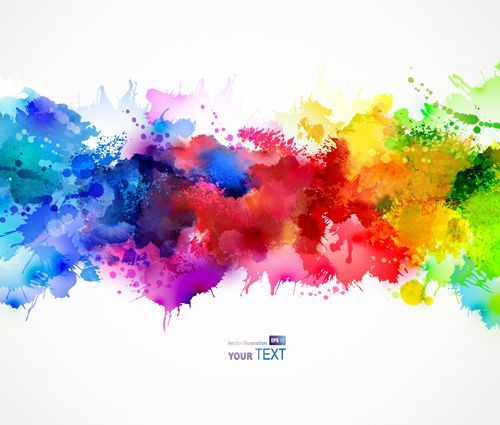 Our Units of StudyLiteracy:Unit 1 – I’m in SchoolUnit 2 – Fall Fun with FriendsUnit 3 – Families EverywhereUnit 4 – Winter Around the WorldUnit 5 – Healthy Habits, Healthy MindsUnit 6 – Heroes and HelpersUnit 7 – On the MoveUnit 8 – Spring is in the AirUnit 9 – Animals Around UsUnit 10 – School’s Out for SummerMath:Module 1 – Counting to 5Module 2 – ShapesModule 3 – Counting to 10Module 4- Comparison of Length, Weight, Capacity and Numbers to 5Module 5 – Numerals to 5, Addition and Subtraction Stories, Counting to 20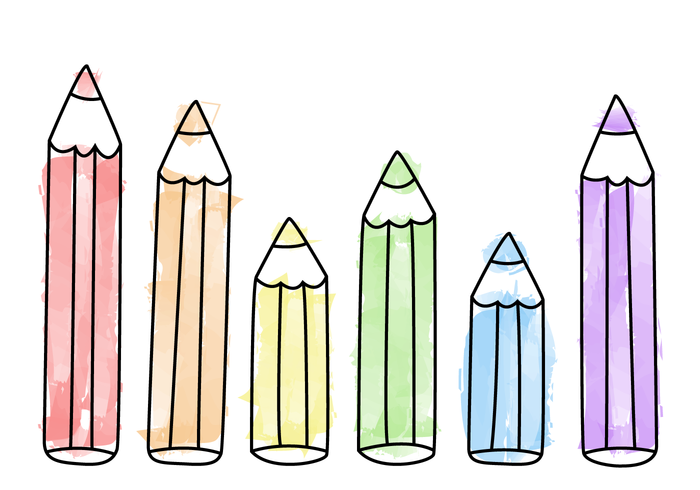 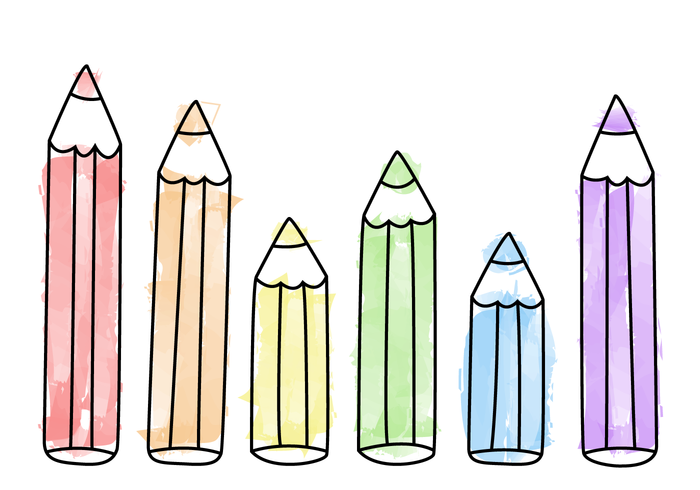 